ЧЕРКАСЬКА ОБЛАСНА РАДАР І Ш Е Н Н Я12.06.2020 										№ 37-3/VIIПро призначення СІРЕНКА Л.В.на посаду директора комунального закладу"Обласна спеціалізована дитячо-юнацькаспортивна школа олімпійського резерву"Черкаської обласної радиВідповідно до частини третьої статті 21, статті 23 Кодексу законів
про працю України, пункту 20 частини першої статті 43 Закону України
"Про місцеве самоврядування в Україні", рішень обласної ради від 16.12.2016 № 10-18/VIІ "Про управління суб’єктами та об’єктами спільної власності територіальних громад сіл, селищ, міст Черкаської області" (із змінами),
від 16.12.2016 № 10-22/VIІ "Про порядок укладання контрактів з керівниками підприємств, установ, закладів спільної власності територіальних громад сіл, селищ, міст Черкаської області та затвердження типових форм контрактів"
(із змінами), враховуючи протокол засідання конкурсної комісії з проведення конкурсного відбору на зайняття посади директора комунального закладу "Обласна спеціалізована дитячо-юнацька спортивна школа олімпійського резерву" Черкаської обласної ради від 26.05.2020 № 2, заяву СІРЕНКА Л.В.
від 29.05.2020, обласна рада в и р і ш и л а:1. ПРИЗНАЧИТИ СІРЕНКА Леоніда Васильовича на посаду директора комунального закладу "Обласна спеціалізована дитячо-юнацька спортивна школа олімпійського резерву" Черкаської обласної ради з 23 червня 2020 року шляхом укладання з ним контракту строком на п’ять років за результатами конкурсу.2. Контроль за виконанням рішення покласти на постійну комісію обласної ради з питань комунальної власності, підприємництва та регуляторної політики.Голова									А. ПІДГОРНИЙ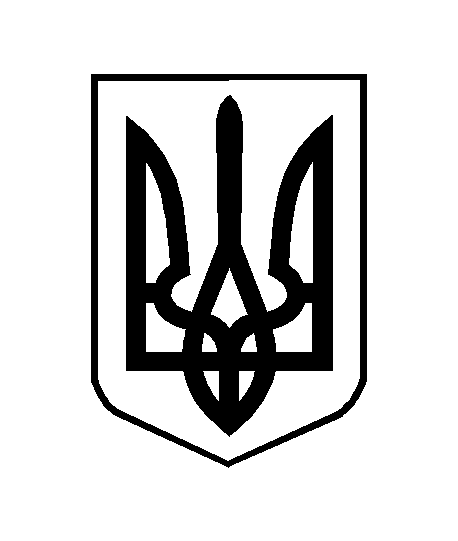 